Publicado en Parque Tecnológico de Galicia (Ourense) el 05/07/2016 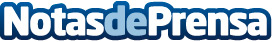 PIOSHOP presenta sus novedades por primera vez en la próxima edición de Intergift del 7 al 11 de SeptiembrePIOSHOP, empresa de moda y complementos infantiles personalizables, expondrá en la próxima edición de Intergift, que se celebrará del 7 al 11 de Septiembre en el recinto ferial de IFEMA. En el Pabellón 5, denominado Fantasía, en el stand 5F07Datos de contacto:Antonio Blanco988 608 599Nota de prensa publicada en: https://www.notasdeprensa.es/pioshop-presenta-sus-novedades-por-primera-vez Categorias: Moda Emprendedores Eventos Consumo Ocio para niños Industria Téxtil http://www.notasdeprensa.es